LÝ LỊCH KHOA HỌC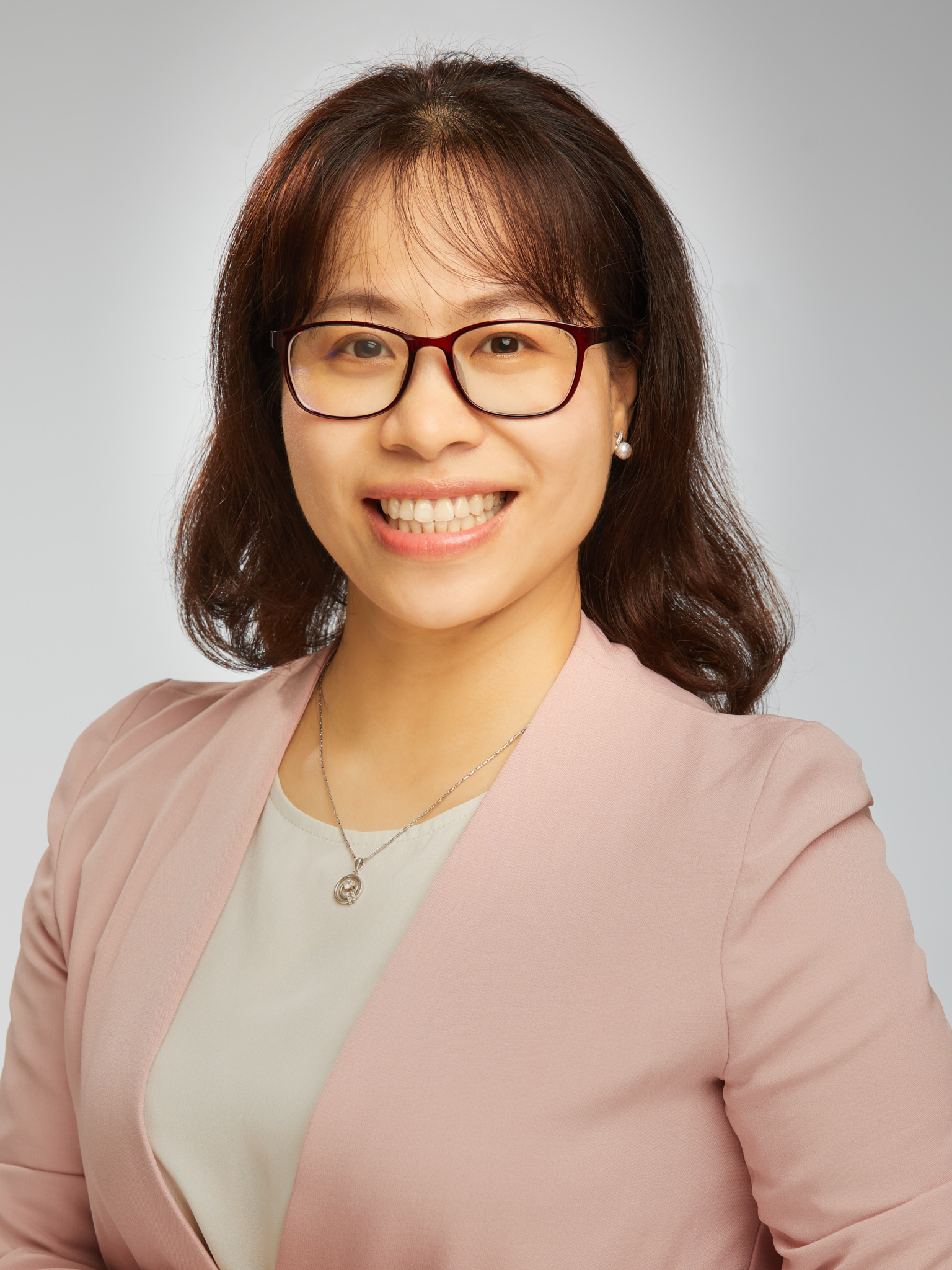 I. LÝ LỊCH SƠ LƯỢCHọ và tên: Đoàn Thanh Huyền		Giới tính: NữNgày, tháng, năm sinh: 01/12/1985		Nơi sinh: Ninh BìnhQuê quán: Ninh Bình				Dân tộc: KinhHọc vị cao nhất: Thạc sĩ			Năm, nước nhận học vị: 2016, Nhật BảnChức danh khoa học cao nhất:		Năm bổ nhiệm:Chức vụ: Giảng viênĐơn vị công tác: Khoa Pháp luật Thương mại Quốc tế, Trường ĐH Luật Hà NộiĐiện thoại: 0904685098                                         Email: huyendt@hlu.edu.vnII. QUÁ TRÌNH ĐÀO TẠOĐại học:Hệ đào tạo: Chính quyNơi đào tạo: Trường ĐH Luật Hà NộiNgành học: Luật Kinh tếNước đào tạo: Việt NamNăm tốt nghiệp: 2007Bằng đại học 2:Năm tốt nghiệp: Sau đại họcThạc sĩChuyên ngành: Luật Đầu tư và Kinh doanh Quốc tếNăm cấp bằng: 2016Nơi đào tạo: Khoa Luật, Đại học Kyushu, Nhật BảnTiến sĩChuyên ngành:Năm cấp bằng:Nơi đào tạo:Tên luận án:III. TÓM LƯỢC THÂM NIÊN, KINH NGHIỆM CÔNG TÁC:IV. QUÁ TRÌNH NGHIÊN CỨU KHOA HỌC(Trường hợp đồng chủ biên/đồng tác giả phải chú thích rõ)Các đề tài, đề án, nhiệm vụ khoa học đã tham giaCác bài báo khoa học đã công bố (gồm có công bố trong nước và công bố quốc tế)Các sách, giáo trình đã xuất bản Các chuyên đề hội thảo, toạ đàm khoa học đã tham gia5. Các công trình khoa học khác (nếu có)………………………………………………………………………………………………………………………………………………………………………………………………………………………………………………………………………………………………………………………………………………………………6. Hướng dẫn nghiên cứu sinh, học viên thạc sỹ            Tôi hoàn toàn chịu trách nhiệm về tính chính xác của các thông tin đã kê khai.3. Ngoại ngữ:1. Tiếng Anh 2. Tiếng ĐứcMức độ sử dụng: Thường xuyênMức độ sử dụng: Thường xuyênThời gian tham gia giảng dạy, nghiên cứuNơi công tácCông việc đảm nhiệm01/05/2010Vụ Pháp luật Quốc tế, Bộ Tư phápChuyên viên pháp lý01/02/2020Khoa Pháp luật Thương mại Quốc tế, Đại học Luật Hà NộiGiảng viênTTTên đề tài  Tên chuyên đềNăm bắt đầu/Năm hoàn thànhĐề tài cấp (NN, Bộ/Ngành, Cơ sở)Trách nhiệm tham gia trong đề tài 1Các giải pháp tăng cường tính thực tiễn trong đào tạo cử nhân luật tại Trường Đại học Luật Hà Nội đáp ứng yêu cầu cải cách tư phápKinh nghiệm trang bị kiến thức thực tiễn trong đào tạo cử nhân luật ở một số nước trên thế giới 2014 Đề tài khoa học cấp BộNghiên cứu và viết chuyên đề 2Nghiên cứu cơ sở lý luận và thực tiễn để sửa đổi, bổ sung Luật Giáo dục đại học 2012- Thành lập và quản lý doanh nghiệp trong cơ sở giáo dục đại học.- Cơ sở pháp lý của việc thành lập cơ sở giáo dục đại học của Việt Nam ở nước ngoài và những vấn đề cần lưu ý đối với các nhà đầu tư Việt Nam”.2017 - 2019Đề tài khoa học cấp Quốc gia Nghiên cứu và viết chuyên đề 3Thể chế hóa đầy đủ quyền sở hữu tài sản của tổ chức, cá nhân đã được quy định trong Hiến pháp 2013, bảo đảm quyền tài sản được giao dịch thông suốt, hiệu lực thực thi và bảo vệ có hiệu quảCơ chế pháp lý hiện hành đối với một số loại tài sản đặc thù – Quyền tài sản hình thành từ hợp đồng2020Đề tài khoa học cấp BộNghiên cứu và viết chuyên đề Kinh nghiệm quốc tế về công nhận và thi hành kết quả giải quyết tranh chấp thương mại quốc tế thông qua hòa giải của Hoa Kỳ và một số nước Châu Âu. 2022Đề tài khoa học cấp BộNghiên cứu và viết chuyên đề TTTên bài báoTên tạp chíNăm công bố1Tác động của thay đổi pháp luật đối với kỳ vọng chính đáng của nhà đầu tư: Góc nhìn từ án lệ đầu tư Tạp chí Dân chủ và Pháp luật Tháng 5/2017 2Tax-related investment arbitration: a critical view from a developing country’s perspectiveVietnam Law and Legal ForumTháng 1/20213Giao dịch chuyển nhượng tài sản gián tiếp - Tác động đối với quyền thu thuế của các nước đang phát triển và các giải pháp ngăn chặn lẩn tránh thuế có sử dụng giao dịch chuyển nhượng tài sản gián tiếpTạp chí Nghề LuậtTháng 5/20224Central bank digital currency: economic and legal aspects - a vision for VietnamVietnam Law and Legal ForumTháng 10/2021TTTên sách Tên chươngNhà xuất bảnNăm xuất bản1Hợp đồng mua bán hàng hóa quốc tế theo CISG: Quy định và Án lệ Chương 12 và Chương 13Nguyễn Bá Bình (Chủ biên), NXB Tư pháp2022TTTên chuyên đềTên hội thảoĐơn vị tổ chứcNăm tổ chứcTTHọ tên nghiên cứu sinh, học viên thạc sỹTên đề tài luận án, luận vănCơ sở đào tạo/ Năm bảo vệVai trò hướng dẫn12………., ngày …… tháng …… năm ……Người khai kí tên(Ghi rõ chức danh, học vị)Đoàn Thanh HuyềnThạc sĩ